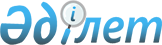 О признании утратившим силу решение Кокпектинского районного маслихата от 3 апреля 2014 года № 22-6/2 "Об утверждении регламента Кокпектинского районного маслихата"Решение Кокпектинского районного маслихата Восточно-Казахстанской области от 07 июня 2016 года N 3-3/2      Примечание РЦПИ.

      В тексте документа сохранена пунктуация и орфография оригинала.

      В соответствии с подпунктом 4) пункта 2 статьи 46 Закона Республики Казахстан от 6 апреля 2016 года "О правовых актах", Кокпектинский районный маслихат РЕШИЛ:

      1. Признать утратившим силу решение Кокпектинского районного маслихата от 3 апреля 2014 года № 22-6/2 "Об утверждении регламента Кокпектинского районного маслихата" (зарегистрировано в Реестре государственной регистрации нормативных правовых актов за № 3290, опубликовано в газете "Жұлдыз"-"Новая жизнь" от 25 мая 2014 года № 43), решение Кокпектинского районного маслихата от 21 августа 2014 года № 27-5/3 "О внесении изменения в решение Кокпектинского районного маслихата от 3 апреля 2014 года № 22-6/2 "Об утверждении регламента Кокпектинского районного маслихата" (зарегистрировано в Реестре государственной регистрации нормативных правовых актов за № 3483, опубликовано в газете "Жұлдыз"-"Новая жизнь" от 21 сентября 2014 года № 76).

      2. Настоящее решение вводится в действие со дня принятия.


					© 2012. РГП на ПХВ «Институт законодательства и правовой информации Республики Казахстан» Министерства юстиции Республики Казахстан
				
      Председатель сессии

Г. Шаймарданова

      Секретарь

      районного маслихата

Т. Сарманов
